台北和平基督長老教會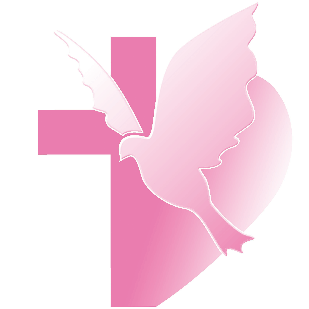 【根植於基督—謹慎來建造】(華語)【釘根佇基督—謹慎來起造】(台語)玉神奉獻主日禮拜程序【講道大綱】引言：願你平安？！希伯來書信徒的處境希伯來書作者論耶穌—上帝最完整的自我啟示新約各書卷中的耶穌西方歐洲教會歷史裡的耶穌近年來對於耶穌的思索如何在不平安的今日世界實況中思想耶穌？【金句】    他所承受的名比天使的名更尊貴,所以他遠比天使崇高。--來1:4【默想】你認為你是被耶穌的故事形塑的基督徒嗎？你如何在今日世界的實況中告白你所相信的耶穌？你怎麼根據對耶穌的認識回應今日世界的實況？【本週樂活讀經進度】【重要事工消息】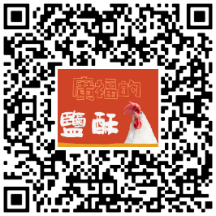 代表本主日有聚會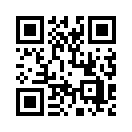 一、前言今天我們所讀的聖經經節，馬太福音25章31-46節，主耶穌用這比喻說到｢世人終必面對的結局」--就是將來復活的靈魂都要來到創造主面前，將他一生所作所為交待清楚，這就是「最後的審判」。說到最後的審判，我們會想到甚麼？喜歡西洋藝術史的我，首先想到的是米開朗基羅的「最後審判」。同時也發現最特別的「審判信息」，是出現於黑死病大流行的十四世紀。由於死亡的陰影籠罩整個世紀，以致於當代「世界即將終結」的預言與頹廢感密切連結，造成這段近百年的時間，不管是在宗教或藝術的文化形態上，都呈現出墮落、殘忍、憂鬱、華麗、禁慾、狂野、優雅、猥褻、神秘、邪惡、虔誠與頹廢的奇怪組合。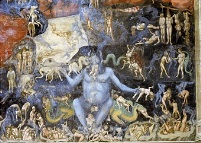 ‘The Last Judgment’  14th cenrery ，Giotto di Bondone (圖)但是，當我們讀今天的主題經文時，雖說與「最後審判」的主題有關，卻不會有觀看上述圖畫的不舒服感。接下來，就讓我們進入經文來看耶穌如何提及今世「最後的審判」。二、經文背景耶穌這段說話，是回應門徒在24章3節發出的提問。然而在24章中，耶穌接連談到與末世有關的幾個災難：戰爭、饑荒、地震(參V.5-7)。25章：討論終末審判的問題 我們看到馬太福音24章整章都在講終末時可能發生的預警。而第25章則盡是談到有關終末審判的問題。25章中有的三組比喻故事：第一個比喻--｢十個少女」(1-13節)：耶穌在比喻中將她們分成兩組：聰明的，另愚笨的。第二個比喻--｢三個僕人的比喻」(14-30節) ，也是看到兩組：「好又可靠的僕人」，「壞又懶惰的僕人」。    而今天的經文，第三個比喻(32-33節)也是將人分成兩組：綿羊組，山羊組。｢綿羊」和｢山羊」分別代表著「好」與「壞」，它們並列在耶穌基督面前，一起接受最後的審判。這種以羊作為比喻的用法，很可能是取自以西結書第34章17至24節。先知以西結以牧羊人和羊群的關係，用來比喻上帝和以色列民族之間的親密。其經文是這樣寫著：「我的羊群啊，論到恁，主耶和華按呢講：我欲佇羊及羊的中間，公的綿羊及公的山羊的中間行判斷。」為什麼是綿羊與山羊？耶穌運用了上述經文中，有關綿羊和山羊中間的審判為其教導的背景當然有其用意。由於綿羊和山羊有不同的習慣和性情，所以牧羊人在入夜時，會把羊群中的綿羊和山羊分開。在巴勒斯坦地，夜裡氣溫寒冷，所以山羊回到羊棚過夜；相反，綿羊擁有厚厚的羊毛，這使牠們能抵禦寒冷的氣溫，可以繼續逗留在草場上過夜。耶穌所說的關於｢綿羊和山羊的比喻」是借用當時巴勒斯坦地區實際的牧羊情景，藉此帶出｢區分善惡」的意思。我們必須從耶穌時代的畜牧文化去掌握比喻的意思。要知道無論是綿羊、還是山羊，都是猶太人主要的肉類食物。只不過綿羊較於山羊，有更多羊毛、脂肪，而且性情又比山羊溫馴多了，因此綿羊的價值也相對比山羊更貴重。再加上山羊比較具有野性，耶穌就用這個特徵來比喻叛逆的門徒。總而言之，綿羊和山羊的比喻要指出在主再來的日子，耶穌會把順服的和不順服的區分出來，把不順服的，送往「永遠的刑罰」，順服的往「永遠的活命」去（參太25：46節：這樣的人要受永遠的刑罰。至於那些義人，他們會得到永恆的生命）。三、誤解：因為行善而得救？再進一步看主題經文時，會發現主耶穌基督是以「因為我餓了，你們給我吃，渴了，你們給我喝；我流落異鄉，你們收留我；我赤身露體，你們給我穿；我害病，你們照顧我；我坐牢，你們來探望我。」作為結論，恐怕人們對這樣的結論是有爭議的。請注意37-39節：「那時候，那些義人要回答：『主啊，我們甚麼時候看到你餓了，給你吃？渴了，給你喝？甚麼時候看到你流落異鄉而收留你？看到你赤身露體而給你穿？我們甚麼時候看到你害病或坐牢而去探望你呢？』」。當那些義人在做這些微小的好事時，似乎是連自己做了甚麼事都不在意的，因為他們並不是為了要得救而做這些事，他們覺得自己只是盡本分做「應該」做的事。這一點和為了累積「功德」才去做好事或是行善有著極大差別。人想用自己的努力得救是枉然的，因為得救是上帝白白的恩典（參考羅3：23-24因為人人都犯罪，虧欠了上帝的榮耀。 然而，上帝白白地賜恩典，藉著基督耶穌救贖他們，使他們跟祂有合宜的關係。）而且去做幫助別人的事，特別是幫助那些軟弱的人，則是每個基督徒都應該負起的信仰責任，絕對不是以自家所行功德，等價交換上帝恩典的手段。四、誰是最微小的人？37-40節可以說是整個經文的中心思想，尤其第40節更是重要之最。耶穌說：「我鄭重地告訴你們，這些事你們為我的跟從者中最微小的一人做，就是為我做了！」我們可以注意到一個很特別之處，從耶穌說的這個比喻中，不難看出祂以「最微小的人」在暗喻祂自己。最微小的耶穌在哪裡呢？我們可以在哪裏遇見祂？這個問題連被分在右邊的「綿羊們(義人)」也覺得很納悶，所以他們問了：「主啊，我們什麼時候看到你餓了，給你吃？渴了，給你喝？什麼時候看到你流落異鄉而收留你？看到你赤身露體而給你穿？我們什麼時候看到你害病或坐牢而去探望你呢？」同樣的；被分到左邊的「山羊們(受咒詛的人)」也要問：「主啊，我們什麼時候看到你飢餓，或口渴，或流落異鄉，或赤身露體，或害病，或坐牢，而竟沒幫助你呢？」這兩個不同陣營確實都沒有遇見耶穌。但是右邊的人照樣去幫助有需要的人、探訪病人、去監牢探監，而且他們這樣做不是為了得到任何報償，是為了耶穌基督而做；而左邊的人卻不一樣，他們以沒有遇見耶穌為理由，將一切該盡的信仰責任全推得一乾二淨。他們以為這樣做根本無傷大雅，卻不知道「幫助有需要的人、探訪病人、去監牢探監…」這些事正是為耶穌基督而做的。從這一番探討，我們知道耶穌在哪裡了吧？耶穌就在我們身邊、在我們的生活圈、我們的社區裡。從今天所讀的經文，我們得到一個很重要的信息：所有的愛都是歸向上帝的，因為愛來自上帝，上帝就是愛的本身（約壹4：7-8「要彼此相愛，因為愛是從上帝來的。那有愛的，是上帝的兒女，也認識上帝。那沒有愛的，不認識上帝，因為上帝是愛。」）沒有愛的地方，是違背上帝的心意，更是與上帝對立的。耶穌論「終末」？其實是要求我們貫徹「新誡命」綿羊和山羊的比喻讓我們看見一個事實：當人們在「最微不足道的人」身上做了在一般人看來根本就是「最微不足道的事」，其結果便是得到了「永恆的生命」。以前，我們看綿羊和公羊的比喻時，所想的是終末時的最後審判。而今，我們卻從耶穌的比喻中更深的體會到，耶穌其實更是要求我們徹底貫徹祂所頒布的「新誡命」。原本舊約有十誡，但是耶穌把它精簡成一條誡命，就是「愛」。(參太22：37-40節「『你要全心、全情、全意愛主—你的上帝。』這是第一條、也是最重要的誡命。第二條也一樣重要：『你要愛鄰人，像愛自己一樣。』摩西全部的法律和先知的教訓都是以這兩條誡命為根據的。」約翰福音13：34-35，耶穌更是如此說：｢我給你們一條新命令：要彼此相愛。我怎樣愛你們，你們也要怎樣彼此相愛。如果你們彼此相愛，世人就知道你們是我的門徒。」五、結論我們要如何實踐耶穌的教導？可以從這兩個方面來實踐，即：｢愛上帝」和｢愛人」。然而我們要先懂得愛人才能愛上帝。因為愛上帝是很空洞的話，所以約翰一書4：20-21說：「若有人說『我愛上帝』，卻恨自己的弟兄或姊妹，他就是撒謊的；他既然不愛那看得見的弟兄或姊妹，怎麼能愛那看不見的上帝呢？... 基督這樣命令我們：那愛上帝的，也必須愛自己的弟兄和姊妹。」這些經文都在提醒我們：要實踐愛上帝，必須先愛祂創造的人，愛自己的弟兄和姊妹。    其實耶穌的要求並不多，只有「這些事你們為我的跟從者中最微小的一人做，就是為我做了！」耶穌藉此提醒：「愛」是不分大小的。但是，我們要認真反省的是：是否存著「真愛的心」去做？這一點才是重要的。因為每一件愛心的事，都會有上帝的恩典在裡面。不必在意愛的大、小，或為自己所做的事作任何價值判斷。    我們是用愛心在做這樣的事呢？或是我們是為了得到人的稱讚，看到我們所做的好事而做？正如耶穌所說比喻中的兩批人一樣，我們也沒有看見耶穌。「看不見耶穌」，是我們絕大多數人的共同經驗，但是，耶穌卻非常重視我們在看不見祂的日子所做的事情。    如何能夠避免從「看不見耶穌」而變成「失落起初愛主的心志」呢？或者，我們可以透過德雷莎修女的祈禱得到啟發：「耶穌，我受苦的主，願你賜我恩典，讓我今天、每一天都透過這些久病的人看見你，在我服事他們的時候，讓我能服事到你。就算遇到那些要求苛刻、不合理的人，求你也讓我認出你，然後能夠照樣說：我受苦的耶穌啊，能服事你，是多麼甘美呀。主，讓我有這樣的信德異象，讓我從來不把這些工作當成單調。讓我透過服事這些受苦的窮人，而感受到大喜樂。」第一堂禮拜講 道：邱淑嬪牧師講 道：邱淑嬪牧師第二堂禮拜講 道： 講 道： 講 道： 講 道： 邱淑嬪牧師邱淑嬪牧師司 會：黃慧娟執事司 會：黃慧娟執事司 會：司 會：司 會：司 會：陳美玲長老陳美玲長老司 琴：梁恩傑弟兄司 琴：梁恩傑弟兄司 琴：司 琴：司 琴：司 琴：林純純執事林純純執事領 詩：領 詩：領 詩：領 詩：潘致偉弟兄潘致偉弟兄同心歌頌預備心敬拜上帝預備心敬拜上帝預備心敬拜上帝預備心敬拜上帝預備心敬拜上帝預備心敬拜上帝會眾會眾會眾序樂安靜等候神安靜等候神安靜等候神安靜等候神安靜等候神安靜等候神司琴司琴司琴宣召司會司會司會聖詩第一堂(華) 新聖詩 第258首「我們齊聲感謝上帝」(華) 新聖詩 第258首「我們齊聲感謝上帝」(華) 新聖詩 第258首「我們齊聲感謝上帝」(華) 新聖詩 第258首「我們齊聲感謝上帝」(華) 新聖詩 第258首「我們齊聲感謝上帝」會眾會眾會眾聖詩第二堂(台) 新聖詩 第258首「請咱齊聲感謝上帝」(台) 新聖詩 第258首「請咱齊聲感謝上帝」(台) 新聖詩 第258首「請咱齊聲感謝上帝」(台) 新聖詩 第258首「請咱齊聲感謝上帝」(台) 新聖詩 第258首「請咱齊聲感謝上帝」會眾會眾會眾信仰告白尼西亞信經尼西亞信經尼西亞信經尼西亞信經尼西亞信經會眾會眾會眾祈禱司會司會司會啟應 新聖詩 啟應文51耶利米17 新聖詩 啟應文51耶利米17 新聖詩 啟應文51耶利米17 新聖詩 啟應文51耶利米17 新聖詩 啟應文51耶利米17會眾會眾會眾獻詩第一堂心靈的主宰 成為我願景(錄影存檔)心靈的主宰 成為我願景(錄影存檔)心靈的主宰 成為我願景(錄影存檔)心靈的主宰 成為我願景(錄影存檔)心靈的主宰 成為我願景(錄影存檔)焦羿弟兄焦羿弟兄焦羿弟兄獻詩第二堂在此世間(錄影存檔)在此世間(錄影存檔)在此世間(錄影存檔)在此世間(錄影存檔)在此世間(錄影存檔)希幔詩班希幔詩班希幔詩班聖經希伯來書1:1-12希伯來書1:1-12希伯來書1:1-12希伯來書1:1-12希伯來書1:1-12司會司會司會講道在今日世界的實況中思想耶穌在今日世界的實況中思想耶穌在今日世界的實況中思想耶穌在今日世界的實況中思想耶穌在今日世界的實況中思想耶穌邱淑嬪牧師邱淑嬪牧師邱淑嬪牧師回應詩第一堂(華) 新聖詩 第153首「我聽耶穌溫柔慈聲」(華) 新聖詩 第153首「我聽耶穌溫柔慈聲」(華) 新聖詩 第153首「我聽耶穌溫柔慈聲」(華) 新聖詩 第153首「我聽耶穌溫柔慈聲」(華) 新聖詩 第153首「我聽耶穌溫柔慈聲」會眾會眾會眾回應詩第二堂(台) 新聖詩 第153首「我聽耶穌的聲講明」(台) 新聖詩 第153首「我聽耶穌的聲講明」(台) 新聖詩 第153首「我聽耶穌的聲講明」(台) 新聖詩 第153首「我聽耶穌的聲講明」(台) 新聖詩 第153首「我聽耶穌的聲講明」會眾會眾會眾奉獻新聖詩 第382首 第1、5節新聖詩 第382首 第1、5節新聖詩 第382首 第1、5節新聖詩 第382首 第1、5節新聖詩 第382首 第1、5節會眾會眾會眾報告交誼 司會司會司會祝福差遣第一堂(華) 新聖詩 第399首「願上主大慈愛」(華) 新聖詩 第399首「願上主大慈愛」(華) 新聖詩 第399首「願上主大慈愛」(華) 新聖詩 第399首「願上主大慈愛」(華) 新聖詩 第399首「願上主大慈愛」會眾會眾會眾祝福差遣第二堂(台) 新聖詩 第399首「願上主大仁愛」(台) 新聖詩 第399首「願上主大仁愛」(台) 新聖詩 第399首「願上主大仁愛」(台) 新聖詩 第399首「願上主大仁愛」(台) 新聖詩 第399首「願上主大仁愛」會眾會眾會眾祝禱邱淑嬪牧師邱淑嬪牧師邱淑嬪牧師阿們頌會眾會眾會眾尾頌第二堂司琴司琴司琴第三堂禮拜講 道：邱淑嬪牧師講 道：邱淑嬪牧師講 道：邱淑嬪牧師講 道：邱淑嬪牧師司 琴：洪婕寧姊妹司 琴：洪婕寧姊妹司 琴：洪婕寧姊妹司 琴：洪婕寧姊妹司 琴：洪婕寧姊妹司 會：王道一長老司 會：王道一長老司 會：王道一長老司 會：王道一長老領 詩：陳約劭弟兄領 詩：陳約劭弟兄領 詩：陳約劭弟兄領 詩：陳約劭弟兄領 詩：陳約劭弟兄敬拜讚美會眾會眾會眾信仰告白尼西亞信經尼西亞信經尼西亞信經尼西亞信經尼西亞信經尼西亞信經會眾會眾會眾消息報告司會司會司會歡迎禮司會司會司會守望禱告司會司會司會奉獻委身新聖詩 第382首 第1、5節新聖詩 第382首 第1、5節新聖詩 第382首 第1、5節新聖詩 第382首 第1、5節新聖詩 第382首 第1、5節新聖詩 第382首 第1、5節會眾會眾會眾聖經希伯來書1:1-12希伯來書1:1-12希伯來書1:1-12希伯來書1:1-12希伯來書1:1-12希伯來書1:1-12司會司會司會證道信息在今日世界的實況中思想耶穌在今日世界的實況中思想耶穌在今日世界的實況中思想耶穌在今日世界的實況中思想耶穌在今日世界的實況中思想耶穌在今日世界的實況中思想耶穌邱淑嬪牧師邱淑嬪牧師邱淑嬪牧師回應詩歌注目看耶穌注目看耶穌注目看耶穌注目看耶穌注目看耶穌注目看耶穌會眾會眾會眾祝禱邱淑嬪牧師邱淑嬪牧師邱淑嬪牧師阿們頌會眾會眾會眾日期5/16(一)5/17(二)5/18(三)5/19(四)5/20(五)進度尼希米記6尼希米記7尼希米記8尼希米記9尼希米記10禮拜類  別類  別時  間場  地場  地上週人數上週人數禮拜第一堂禮拜第一堂禮拜主日  8：30五樓禮拜堂     實體36/線上41  五樓禮拜堂     實體36/線上41  77294禮拜第二堂禮拜第二堂禮拜主日 10：00三、四樓禮拜堂 實體89/線上85三、四樓禮拜堂 實體89/線上85174294禮拜第三堂禮拜第三堂禮拜主日 11：30五樓禮拜堂     實體25/線上18五樓禮拜堂     實體25/線上1843294禱告會類別類別時間本週本週上週/次下次聚會日期禱告會類別類別時間場地內容 / 主理人數下次聚會日期禱告會第一堂會前禱告第一堂會前禱告主日  8：20五樓禮拜堂教牧團隊45/22禱告會第二堂會前禱告第二堂會前禱告主日  9：50三樓禮拜堂教牧團隊175/22禱告會第三堂會前禱告第三堂會前禱告主日 11：00五樓禮拜堂敬拜團55/22禱告會禱告會禱告會週四 19：301F01楊博文牧師165/19禱告會早禱會早禱會週五  8：402F02陳群鈺姊妹45/20團契聚會松年團契松年團契主日  8：401F01休息155/22團契聚會成人團契成人團契主日  9：00三樓禮拜堂獻詩練習356/26團契聚會成人團契成人團契主日 11：302F02練詩356/26團契聚會婦女團契婦女團契週二10：001F01休息-團契聚會方舟團契方舟團契週五19：006F03受苦與榮耀95/20團契聚會青年團契青年團契週六19：00B1禮拜堂專講245/21團契聚會少年團契少年團契週六19：00B2禮拜堂信仰活動215/21小組聚會腓立比小組主日每月第1、3主日11:306F02陳詞章小組長36/5小組聚會腓立比小組主日每月第3主日11:306F01謝敏圓長老6/19小組聚會喜樂小組主日每主日10:006F05林瑜琳長老105/22小組聚會活水小組主日每月第2主日11:307F05吳雅莉牧師76/12小組聚會大數小組主日每月第1、3主日11:307F06許素菲執事76/5小組聚會橄欖小組主日每月第2主日12:006F01卓璇慧執事76/12小組聚會依一小家主日每月第2、4主日11:30B101蔡雅如姊妹145/29小組聚會畢契小家主日每主日下午14:007F06洪婕寧姐妹5/22小組聚會新婚迦拿小組主日每月第3主日13:106F0405蔡雅如姊妹146/19小組聚會甘泉小組週二每週二10:006F03賴恩慈長老5/24小組聚會新苗小組週二每週二19:00線上陳群鈺小組長125/17小組聚會安得烈小組10B週二每月第1、3週二19:306F02詹穎雯執事3-小組聚會路加小組週二每月第3週二19:307F06周德盈小組長106/21小組聚會長輩小組三每週三 9:451F長輩分享、銀髮健康操34-小組聚會K.B小組週五每週五10:001F陳群鈺小組長20-小組聚會K.B II小組週五每週五10:002F02陳秀惠長老-小組聚會安得烈小組10A週六每月第1、3週六14:006F04溫秋菊、鄭麗珠小組長75/21小組聚會葡萄樹小組週六每月第4週六15:006F01黃瑞榮長老105/28查經班以斯拉查經班以斯拉查經班每月第二主日8:45-9:506F03高正吉長老416/12查經班生命建造查經班聖經共讀士師記生命建造查經班聖經共讀士師記每月一次 週六10:00五樓禮拜堂莊信德牧師725/21詩班樂團撒母耳樂團撒母耳樂團主日12：00B2禮拜堂張中興團長176/26詩班樂團希幔詩班希幔詩班週二20：002F02范恩惠傳道176/21詩班樂團青契敬拜團青契敬拜團週六15：30B1禮拜堂黃俊諺弟兄5/21詩班樂團和平敬拜團和平敬拜團週六14：00B102楊承恩弟兄65/21社區和平關懷站和平關懷站週二~週五 10:00-16:001F01-02粉彩/ 桌遊/ 健身/ 樂活183/粉彩/ 桌遊/ 健身/ 樂活183/5/24社區繪畫小組繪畫小組週三  9：306F04-05張素椿老師-社區編織班編織班週三 10：00-12：006F03張雅琇長老115/25社區日文學習小組日文學習小組週三 18：002F02乾美穗子姊妹-社區姊妹成長讀書會姊妹成長讀書會週五 09：30-11：306F01沈月蓮長老7-社區插花班插花班週五 19：001F01李玉華老師15-全新樂活讀經計劃2022年5月16日至5月20日全新樂活讀經計劃2022年5月16日至5月20日全新樂活讀經計劃2022年5月16日至5月20日日期經文默 想 題 目5/16(一)尼希米記61.我們有堅持過甚麼事情，卻遭遇人阻礙的經驗嗎？2.我們怎麼分辨自己所堅持的，是否從上帝而來呢？3.面對人的詭詐，尼希米的事蹟，讓我們學到了甚麼？5/17(二)尼希米記71.我是第幾代基督徒？2.若我的長輩也是基督徒，我的親人都還在基督信仰之中嗎？3.甚麼原因會讓本來是基督信仰的人離開呢？5/18(三)尼希米記81.當我們說「我是基督徒」的時候，是因為我們相信上帝，還是因為我們願意真實認識祂呢？2.聖經成為我們生命的法則，那是一個甚麼樣的景況？5/19(四)尼希米記91.每每看見以色列人重述歷史，我們怎麼看所謂的歷史事蹟成為信仰根基的一部分呢？2.以色列人經歷了大難而真心悔改，我們的生命處境需要走到這一個地步嗎？3.甚麼是真實的信仰？5/20(五)尼希米記101.我們怎麼看世界的律與聖經的律？2.這群人願意完全遵行上帝的律，難道都沒有生活的衝突？3.「他們的妻子、兒女，凡有知識能明白的，都必遵行　神藉他僕人摩西所傳的律法」這句話對我的影響是甚麼？